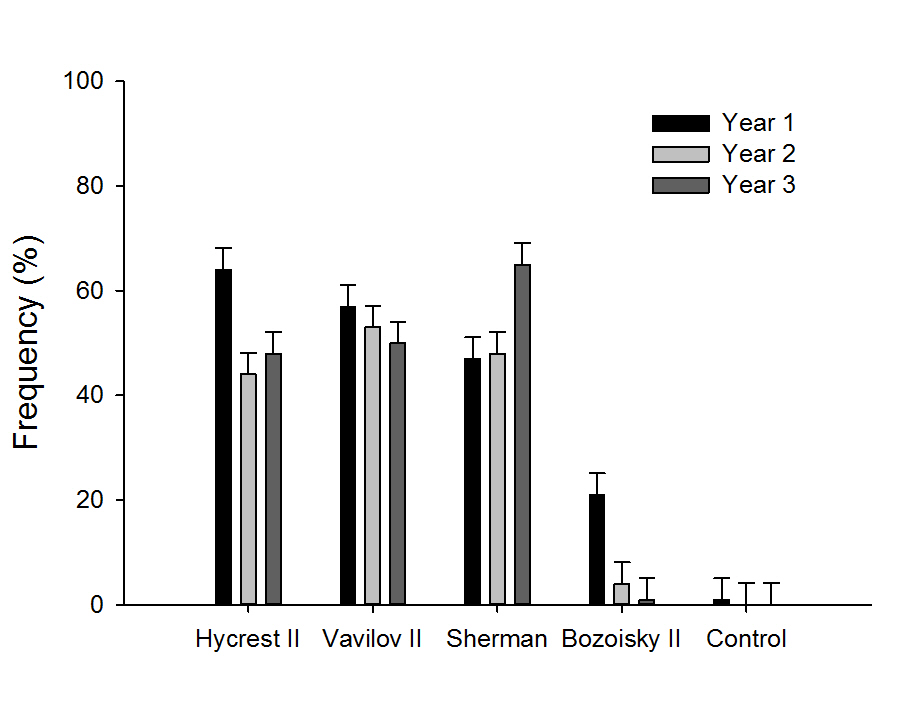 Figure 2:  Frequency of seeded grasses the first three years after seeding.  Note the failure of the Bozoisky II plots and rapid re-invasion of annual grasses (weeds) represented in this figure and table 2. 